STAGE CIRQUE ET SPECTACLE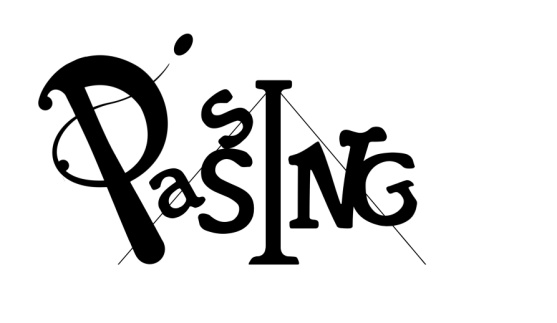 « CIRQUE ET SPECTACLE » 7 ans et +Du 17 au 20 JUILLETDE 10H à 17H00- 90 non adh / 85€ adh -Lieu : PASSINGInscription avant le 1 er juillet 2017A l’école de cirque PASSING, 10 bld pierre Renaudet 65000 Tarbes – cirque@passing65.fr – 06 77 27 17 16 – 09 72 46 23 51    Stage CIRQUE ET SPECTACLENOM:			                             PRENOM:		               AGE :                                      Date de naissance:Adresse:Téléphone:Mail:               				 Signature du responsable 